INDICAÇÃO Nº 5917/2017Sugere ao Poder Executivo Municipal, que efetue a construção de canaleta na Rua Independência esquina com Rua Dr. Hélio Furlan no Bairro Rochelle II.Excelentíssimo Senhor Prefeito Municipal, Nos termos do Art. 108 do Regimento Interno desta Casa de Leis, dirijo-me a Vossa Excelência para sugerir ao setor que efetue a construção de canaleta na Rua Independência esquina com Rua Dr. Hélio Furlan no Bairro Rochelle II, neste município.Justificativa:Conforme visita realizada “in loco”, nessa esquina precisa de uma Canaleta, pois quando chove a água desce e não tem por onde escoar corretamente ficando a sujeira acumulada quando a água desce trazendo lodo, barro e ficando assim acumulando no meio da rua . Plenário “Dr. Tancredo Neves”, em 17 de Julho de 2017.Cláudio Peressim- Vereador –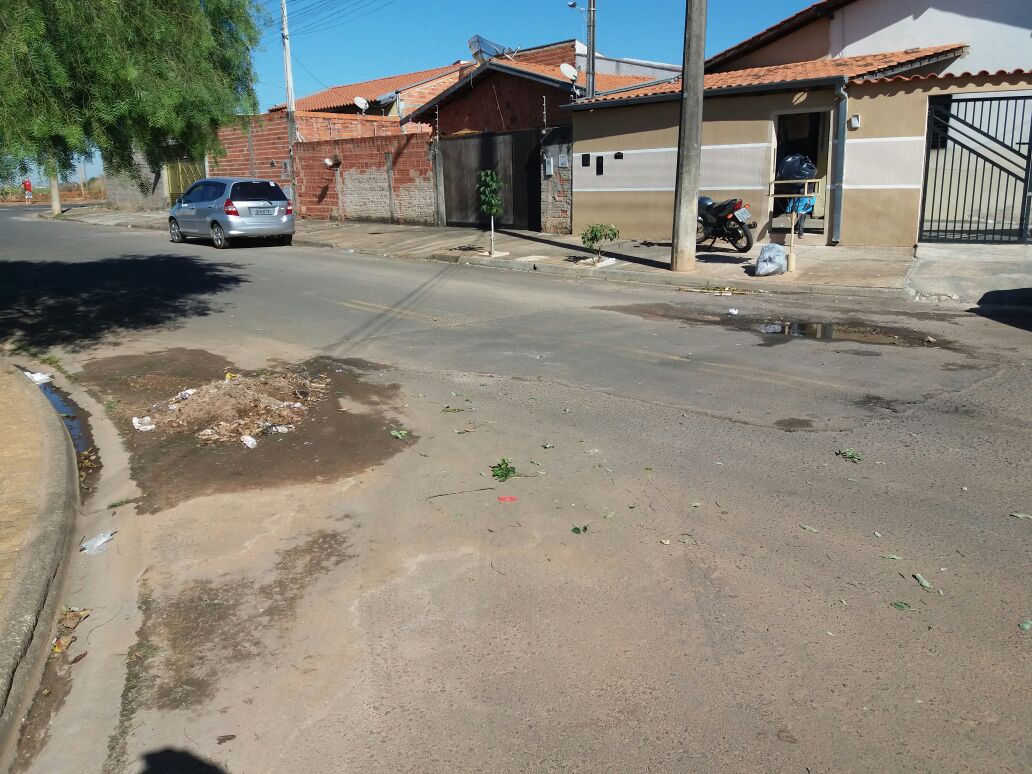 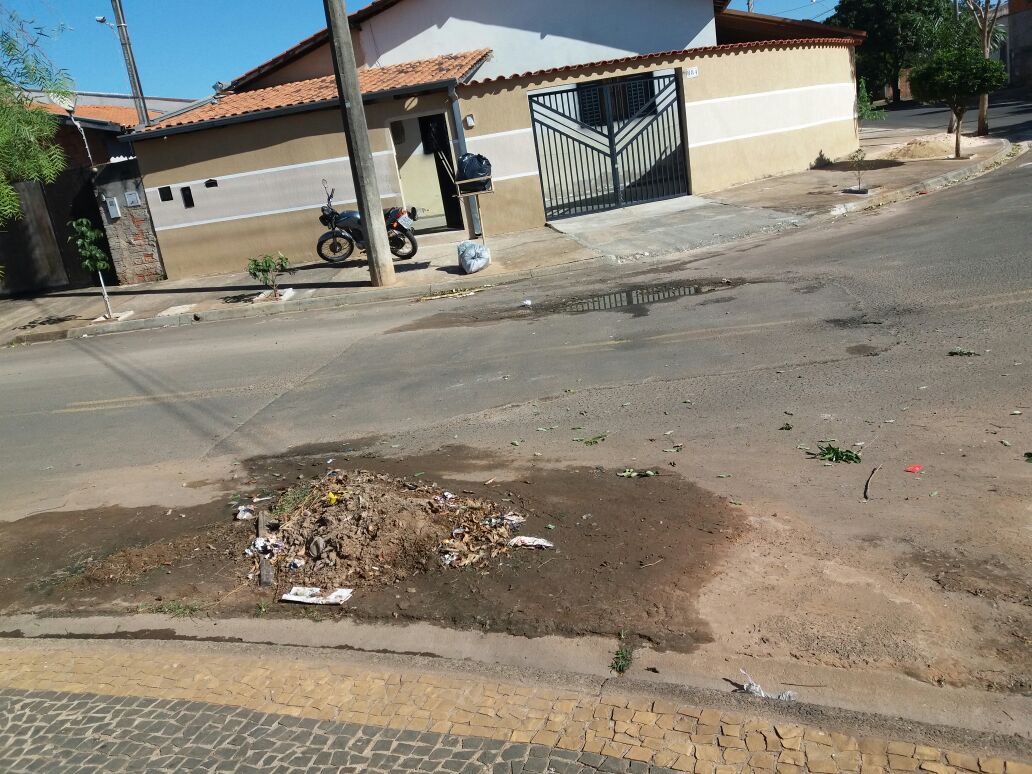 